PROGRAMME DES ACTIVITES DU PERISCOLAIRE DU CENTREDU LUNDI 2 SEPTEMBRE AU VENDREDI 18 OCTOBRE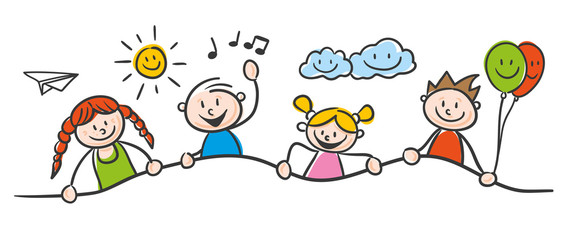 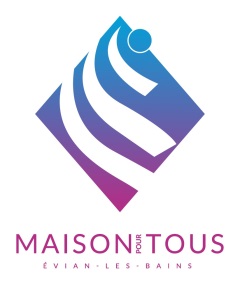 LUNDIMARDIJEUDIVENDREDIDANSEARTS PLASTIQUESJEUX DESOCIETESPORTS COLLECTIFSVIDEOLES GOUTERS PARTAGéSAIKIDOORIGAMIATELIERBRICOYOGA DANSEJEUX D’ECRITUREVENDREDI TOUT EST PERMISCREATION D’UNE BD23 septembre+ 14 octobreSPORTS COLLECTIFSVIDEOLES GOUTERS PARTAGéSAIKIDOORIGAMIATELIERBRICOYOGA DANSEJEUX D’ECRITUREVENDREDI TOUT EST PERMIS